18 июня  2019 г. № 55/37355-я сессияс.Нижнеарметово   Ишимбайского   районаО назначении выборов депутатовСовета  сельского поселения   Арметовский  сельсовет муниципального района  Ишимбайский  район  Республики  Башкортостан         В связи с истечением срока полномочий депутатов Совета  сельского поселения  Арметовский  сельсовет муниципального района  Ишимбайский  район  Республики  Башкортостан, руководствуясь статьей 10 Кодекса Республики Башкортостан о выборах, Совет сельского поселения  Арметовский  сельсовет муниципального района  Ишимбайский  район  Республики  Башкортостан                                                 Р Е Ш И Л :           1. Назначить на 8 сентября 2019 года выборы депутатов Совета  сельского поселения  Арметовский  сельсовет муниципального района  Ишимбайский  район  Республики  Башкортостан.	2. Опубликовать настоящее решение в газетах «Торатау», «Восход»  21   июня 2019 года.	3. Направить настоящее решение в территориальную избирательную комиссию муниципального района  Ишимбайский  район  Республики  Башкортостан. Председатель	   Совета  сельского поселенияАрметовский  сельсоветмуниципального районаИшимбайский  район РБ  ________________А.А.ШагиевСписок  депутатовСП  Арметовский  сельсовет МР Ишимбайский  район.Башкортостан РеспубликаhыИшембай районымуниципаль районыӘрмет ауыл советыауыл биләмәhе Советы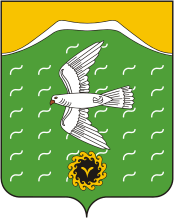 Совет сельского поселенияАрметовский сельсоветмуниципального районаИшимбайский районРеспублики Башкортостан№ округаФамилия, инициалыМесто жительстваПодпись1Абсалямов М.И.с.Нижнеарметовоул.Каран,д.62Исхакова З.И.с.Нижнеарметовоул.Базарная,д.2а3Шагиев А.А.с.Нижнеарметовоул.Тугая,д.14Мансуров А.Б.с.Нижнеарметовоул.Гиззатуллина,д.985Шагиев И.А.с.Нижнеарметовоул.Гиззатуллина,д.116Музафарова Ф.Ф.с.Нижнеарметовоул.Гиззатуллина,д.1397Фаткуллина Р.Х.д.Верхнеарметовоул.Советская,д.198Шафиева Л.М.д.Верхнеарметовоул.Советская,д.199Валитова Ф.Ф.д.Верхнеарметовоул.Советская,д.1910Шафиева Р.М.д.Верхнеарметовоул.Советская,д.19